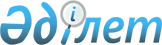 Батыс Қазақстан облыстық мәслихатының 2015 жылғы 14 желтоқсандағы № 29-2 "2016-2018 жылдарға арналған облыстық бюджет туралы" шешіміне өзгерістер мен толықтырулар енгізу туралы
					
			Күшін жойған
			
			
		
					Батыс Қазақстан облыстық мәслихатының 2016 жылғы 8 сәуірдегі № 3-1 шешімі. Батыс Қазақстан облысының Әділет департаментінде 2016 жылғы 13 сәуірде № 4333 болып тіркелді. Күші жойылды - Батыс Қазақстан облыстық мәслихатының 2017 жылғы 24 ақпандағы № 9-17 шешімімен      Ескерту. Күші жойылды - Батыс Қазақстан облыстық мәслихатының 24.02.2017 № 9-17 шешімімен (алғашқы ресми жарияланған күнінен бастап қолданысқа енгізіледі).

      Қазақстан Республикасының 2008 жылғы 4 желтоқсандағы Бюджет кодексіне және Қазақстан Республикасының 2001 жылғы 23 қаңтардағы "Қазақстан Республикасындағы жергілікті мемлекеттік басқару және өзін-өзі басқару туралы" Заңына сәйкес, облыстық мәслихат ШЕШІМ ҚАБЫЛДАДЫ:

      1. Батыс Қазақстан облыстық мәслихатының 2015 жылғы 14 желтоқсандағы № 29-2 "2016-2018 жылдарға арналған облыстық бюджет туралы" шешіміне (Нормативтік құқықтық актілерді мемлекеттік тіркеу тізілімінде № 4190 тіркелген, 2015 жылғы 24 желтоқсандағы "Орал өңірі" газетінде жарияланған), мынадай өзгерістер мен толықтырулар енгізілсін:

      1-тармақ мынадай редакцияда жазылсын:

      "1. 2016-2018 жылдарға арналған облыстық бюджет 1, 2 және 3 қосымшаларға сәйкес, соның ішінде 2016 жылға келесі көлемдерде бекітілсін:

      1) кірістер – 115 233 548 мың теңге:

      салықтық түсімдер – 25 176 717 мың теңге;

      салықтық емес түсiмдер – 686 320 мың теңге;

      негізгі капиталды сатудан түсетін түсімдер – 1 000 мың теңге;

      трансферттер түсімі – 89 369 511 мың теңге;

      2) шығындар – 116 936 395 мың теңге;

      3) таза бюджеттік кредиттеу – 1 670 329 мың теңге:

      бюджеттік кредиттер – 4 874 748 мың теңге;

      бюджеттік кредиттерді өтеу – 3 204 419 мың теңге;

      4) қаржы активтерімен операциялар бойынша сальдо – 0 теңге,

      қаржы активтерін сатып алу – 0 теңге;

      мемлекеттің қаржы активтерін сатудан түсетін түсімдер – 0 теңге;

      5) бюджет тапшылығы (профициті) – -3 373 176 мың теңге;

      6) бюджет тапшылығын қаржыландыру (профицитін пайдалану) – 3 373 176 мың теңге:

      қарыздар түсімі – 4 700 769 мың теңге;

      қарыздарды өтеу – 3 204 419 мың теңге;

      бюджет қаражатының пайдаланылатын қалдықтары – 1 876 826 мың теңге.";

      3-тармақтың 1) тармақшасында:

      бірінші абзац мынадай редакцияда жазылсын:

      "1) 2016 жылға арналған облыстық бюджетте республикалық бюджеттен бөлінетін нысаналы трансферттердің және кредиттердің жалпы сомасы 50 616 985 мың теңге көлемінде қарастырылсын:";

      үшінші абзац мынадай редакцияда жазылсын:

      "техникалық және кәсіптік білім беру ұйымдарында мамандарды даярлауға арналған мемлекеттік білім беру тапсырысын ұлғайтуға – 170 285 мың теңге;";

      бесінші абзац мынадай редакцияда жазылсын:

      "дәрiлiк заттарды, вакциналарды және басқа да иммундық-биологиялық препараттарды сатып алуға – 2 619 718 мың теңге;";

      алтыншы абзац мынадай редакцияда жазылсын:

      "аудандық маңызы бар және селоның денсаулық сақтау субъектілерінің халыққа медициналық көмек көрсетуіне және амбулаториялық-емханалық көмекті көрсетуге – 12 088 869 мың теңге;";

      он төртінші абзац мынадай редакцияда жазылсын:

      "мүгедектерге қызмет көрсетуге бағдарланған ұйымдар орналасқан жерлерде жүргіншілер өтетін жолдарды дыбыстайтын және жарық беретін құрылғылармен жарақтауға – 29 434 мың теңге;";

      он бесінші абзац мынадай редакцияда жазылсын:

      "мүгедектерді міндетті гигиеналық құралдармен қамтамасыздандыру нормаларын көбейтуге – 113 547 мың теңге;";

      он тоғызыншы абзац мынадай редакцияда жазылсын:

      "ауыз сумен жабдықтаудың баламасыз көздері болып табылатын сумен жабдықтаудың аса маңызды оқшау жүйелерінен ауыз су беру жөнінде көрсетілетін қызметтердің құнын субсидиялауға – 451 117 мың теңге;";

      жиырма екінші абзац мынадай редакцияда жазылсын:

      "инвестициялық салымдар кезінде агроөнеркәсіптік кешен субъектісі шеккен шығыстардың бір бөлігін өтеуге – 2 439 327 мың теңге;";

      отыз сегізіші абзац мынадай редакцияда жазылсын:

      "кредиттері бойынша пайыздық мөлшерлемені субсидиялауға – 2 013 207 мың теңге;";

      отыз тоғызыншы абзац мынадай редакцияда жазылсын:

      "жобаларды іске асыру үшін банктердің кредиттері бойынша кепілдік беруге – 190 857 мың теңге;";

      мынадай мазмұндағы қырық бірінші абзацпен толықтырылсын:

      "агроөнеркәсіптік кешен субъектілерін қаржылық сауықтыру жөніндегі бағыт шеңберінде кредиттік және лизингтік міндеттемелер бойынша пайыздық мөлшерлемені субсидиялауға – 21 246 мың теңге;";

      мынадай мазмұндағы қырық екінші абзацпен толықтырылсын:

      "кредиттер, сондай-ақ технологиялық жабдықтың және ауыл шаруашылығы техникасының лизингі бойынша сыйақы мөлшерлемелерін субсидиялауға – 888 967 мың теңге;";

      мынадай мазмұндағы қырық үшінші абзацпен толықтырылсын:

      "экономикалық тұрақтылықты қамтамасыз етуге – 2 425 179 мың теңге;";

      мынадай мазмұндағы қырық төртінші абзацпен толықтырылсын: "жергілікті бюджеттердің шығындарын өтеуді қамтамасыз етуге – 479 489 тысяч тенге;";

      3-тармақтың 2) тармақшасы мынадай редакцияда жазылсын:

      "2) 2016 жылға арналған облыстық бюджетте Ұлттық Қордан бөлінген нысаналы трансферттердің жалпы сомасы 6 444 589 мың теңге көлемінде қарастырылғаны ескерілсін:

      инженерлік-коммуникациялық инфрақұрылымды жобалауға, дамытуға және (немесе) жайластыруға – 3 173 158 мың теңге;

      білім беру объектілерін салуға және реконструкциялауға – 287 083 мың теңге;

      жылу, сумен жабдықтау және су бұру жүйелерін реконструкция және құрылысына – 2 554 348 мың теңге;

      Жұмыспен қамту 2020 жол картасы шеңберінде кәсіпкерліктің дамуына жәрдемдесуге кредит беру – 430 000 мың теңге.";

      мынадай мазмұндағы 4-1 тармақпен толықтырылсын:

      "4-1. 2016 жылға арналған облыстық бюджетте 7 309 мың теңге сомасындағы пайдаланылмаған (толық пайдаланылмаған) нысаналы трансферттерді аудандық (қалалық) бюджеттерден облыстық бюджетке қайтару қарастырылғаны ескерілсін.";

      мынадай мазмұндағы 4-2 тармақпен толықтырылсын:

      "4-2. 2016 жылға арналған облыстық бюджетте 17 802 мың теңге сомасындағы нысаналы пайдаланылмаған (толық пайдаланылмаған) трансферттерді қайтарылғаны ескерілсін.";

      мынадай мазмұндағы 4-3 тармақпен толықтырылсын:

      "4-3. 2016 жылға арналған облыстық бюджетте аудандық (қалалық) бюджеттерге облыстық бюджет қаражат есебінен бөлінетін нысаналы даму трансферттері және ағымдағы нысаналы трансферттердің жалпы сомасы 4 717 619 мың теңге көлемінде қарастырылғаны ескерілсін, соның ішінде:

      2 407 015 мың теңге – ағымдағы нысаналы трансферттер;

      2 310 604 мың теңге – нысаналы даму трансферттері.

      Аталған сомаларды аудандық (қалалық) бюджеттерге бөлу облыс әкімдігінің қаулысы негізінде жүзеге асырылады.".

      аталған шешімнің 1-қосымшасы осы шешімнің қосымшасына сәйкес жаңа редакцияда жазылсын.

      2. Облыстық мәслихат аппаратының басшысы (А.Сұлтанов) осы шешімнің әділет органдарында мемлекеттік тіркелуін, "Әділет" ақпараттық-құқықтық жүйесінде және бұқаралық ақпарат құралдарында оның ресми жариялануын қамтамасыз етсін.

      3. Осы шешім 2016 жылдың 1 қаңтарынан бастап қолданысқа енгізіледі.

 2016 жылға арналған облыстық бюджет
					© 2012. Қазақстан Республикасы Әділет министрлігінің «Қазақстан Республикасының Заңнама және құқықтық ақпарат институты» ШЖҚ РМК
				
      Сессия төрағасы

С.Сүлеймен

      Облыстық мәслихат хатшысы

М.Құлшар
2016 жылғы 8 сәуірдегі
Батыс Қазақстан облыстық мәслихаттың №3-1 шешіміне
қосымша
2015 жылғы 14 желтоқсандағы
Батыс Қазақстан облыстық
мәслихаттың №29-2 шешіміне
1-қосымшаСанаты

Санаты

Санаты

Санаты

Санаты

Сомасы, мың теңге

Сыныбы

Сыныбы

Сыныбы

Сыныбы

Сомасы, мың теңге

Iшкi сыныбы

Iшкi сыныбы

Iшкi сыныбы

Сомасы, мың теңге

Атауы

Атауы

Сомасы, мың теңге

1

2

3

4

4

5

1) Кірістер

1) Кірістер

115 233 548

1

Салықтық түсімдер

Салықтық түсімдер

25 176 717

01

Табыс салығы

Табыс салығы

8 938 432

2

Жеке табыс салығы

Жеке табыс салығы

8 938 432

03

Әлеуметтiк салық

Әлеуметтiк салық

15 058 423

1

Әлеуметтік салық

Әлеуметтік салық

15 058 423

05

Тауарларға, жұмыстарға және қызметтерге салынатын iшкi салықтар

Тауарларға, жұмыстарға және қызметтерге салынатын iшкi салықтар

1 179 862

3

Табиғи және басқа да ресурстарды пайдаланғаны үшiн түсетiн түсiмдер

Табиғи және басқа да ресурстарды пайдаланғаны үшiн түсетiн түсiмдер

1 179 862

4

Кәсіпкерлік және кәсіби қызметті жүргізгені үшін алынатын алымдар

Кәсіпкерлік және кәсіби қызметті жүргізгені үшін алынатын алымдар

0

07

Басқа да салықтар

Басқа да салықтар

0

1

Басқа да салықтар

Басқа да салықтар

0

2

Салықтық емес түсiмдер

Салықтық емес түсiмдер

686 320

01

Мемлекеттiк меншiктен түсетiн кiрiстер

Мемлекеттiк меншiктен түсетiн кiрiстер

120 376

1

Мемлекеттiк кәсiпорындардың таза кiрiсi бөлiгiнiң түсiмдерi

Мемлекеттiк кәсiпорындардың таза кiрiсi бөлiгiнiң түсiмдерi

8 870

3

Мемлекет меншiгiндегi акциялардың мемлекеттiк пакеттерiне дивидендтер

Мемлекет меншiгiндегi акциялардың мемлекеттiк пакеттерiне дивидендтер

0

4

Мемлекет меншігінде тұрған, заңды тұлғалардағы қатысу үлесіне кірістер

Мемлекет меншігінде тұрған, заңды тұлғалардағы қатысу үлесіне кірістер

0

5

Мемлекет меншігіндегі мүлікті жалға беруден түсетін кірістер

Мемлекет меншігіндегі мүлікті жалға беруден түсетін кірістер

18 100

6

Бюджет қаражатын банк шоттарына орналастырғаны үшiн сыйақылар

Бюджет қаражатын банк шоттарына орналастырғаны үшiн сыйақылар

0

7

Мемлекеттiк бюджеттен берiлген кредиттер бойынша сыйақылар

Мемлекеттiк бюджеттен берiлген кредиттер бойынша сыйақылар

93 406

03

Мемлекеттік бюджеттен қаржыландырылатын мемлекеттік мекемелер ұйымдастыратын мемлекеттік сатып алуды өткізуден түсетін ақша түсімдері

Мемлекеттік бюджеттен қаржыландырылатын мемлекеттік мекемелер ұйымдастыратын мемлекеттік сатып алуды өткізуден түсетін ақша түсімдері

0

1

Мемлекеттік бюджеттен қаржыландырылатын мемлекеттік мекемелер ұйымдастыратын мемлекеттік сатып алуды өткізуден түсетін ақша түсімдері

Мемлекеттік бюджеттен қаржыландырылатын мемлекеттік мекемелер ұйымдастыратын мемлекеттік сатып алуды өткізуден түсетін ақша түсімдері

0

04

Мемлекеттік бюджеттен қаржыландырылатын, сондай-ақ Қазақстан Республикасы Ұлттық Банкінің бюджетінен (шығыстар сметасынан) ұсталатын және қаржыландырылатын мемлекеттік мекемелер салатын айыппұлдар, өсімпұлдар, санкциялар, өндіріп алулар

Мемлекеттік бюджеттен қаржыландырылатын, сондай-ақ Қазақстан Республикасы Ұлттық Банкінің бюджетінен (шығыстар сметасынан) ұсталатын және қаржыландырылатын мемлекеттік мекемелер салатын айыппұлдар, өсімпұлдар, санкциялар, өндіріп алулар

500 000

1

Мұнай секторы ұйымдарынан түсетін түсімдерді қоспағанда, мемлекеттік бюджеттен қаржыландырылатын, сондай-ақ Қазақстан Республикасы Ұлттық Банкінің бюджетінен (шығыстар сметасынан) ұсталатын және қаржыландырылатын мемлекеттік мекемелер салатын айыппұлдар, өсімпұлдар, санкциялар, өндіріп алулар

Мұнай секторы ұйымдарынан түсетін түсімдерді қоспағанда, мемлекеттік бюджеттен қаржыландырылатын, сондай-ақ Қазақстан Республикасы Ұлттық Банкінің бюджетінен (шығыстар сметасынан) ұсталатын және қаржыландырылатын мемлекеттік мекемелер салатын айыппұлдар, өсімпұлдар, санкциялар, өндіріп алулар

500 000

06

Басқа да салықтық емес түсімдер

Басқа да салықтық емес түсімдер

65 944

1

Басқа да салықтық емес түсімдер

Басқа да салықтық емес түсімдер

65 944

3

Негізгі капиталды сатудан түсетін түсімдер

Негізгі капиталды сатудан түсетін түсімдер

1 000

01

Мемлекеттік мекемелерге бекітілген мемлекеттік мүлікті сату

Мемлекеттік мекемелерге бекітілген мемлекеттік мүлікті сату

1 000

1

Мемлекеттік мекемелерге бекітілген мемлекеттік мүлікті сату

Мемлекеттік мекемелерге бекітілген мемлекеттік мүлікті сату

1 000

4

Трансферттердің түсімдері

Трансферттердің түсімдері

89 369 511

01

Төмен тұрған мемлекеттiк басқару органдарынан трансферттер

Төмен тұрған мемлекеттiк басқару органдарынан трансферттер

7 309

2

Аудандық (қалалық) бюджеттерден трансферттер

Аудандық (қалалық) бюджеттерден трансферттер

7 309

02

Мемлекеттiк басқарудың жоғары тұрған органдарынан түсетiн трансферттер

Мемлекеттiк басқарудың жоғары тұрған органдарынан түсетiн трансферттер

89 362 202

1

Республикалық бюджеттен түсетiн трансферттер

Республикалық бюджеттен түсетiн трансферттер

89 362 202

03

Облыстардың, Астана және Алматы қалаларының бюджеттеріне берілетін трансферттер

Облыстардың, Астана және Алматы қалаларының бюджеттеріне берілетін трансферттер

0

1

Облыстық бюджеттің, Астана және Алматы қалалары бюджеттерінің басқа облыстық бюджеттермен, Астана және Алматы қалаларының бюджеттерімен өзара қатынастары

Облыстық бюджеттің, Астана және Алматы қалалары бюджеттерінің басқа облыстық бюджеттермен, Астана және Алматы қалаларының бюджеттерімен өзара қатынастары

0

Функционалдық топ

Функционалдық топ

Функционалдық топ

Функционалдық топ

Функционалдық топ

Сомасы, мың теңге

Функционалдық кіші функция

Функционалдық кіші функция

Функционалдық кіші функция

Функционалдық кіші функция

Сомасы, мың теңге

Бюджеттік бағдарламалардың әкімшісі

Бюджеттік бағдарламалардың әкімшісі

Бюджеттік бағдарламалардың әкімшісі

Сомасы, мың теңге

Бюджеттік бағдарлама

Бюджеттік бағдарлама

Сомасы, мың теңге

Атауы

Сомасы, мың теңге

1

2

3

4

5

6

2) Шығындар

116 936 395

01

Жалпы сипаттағы мемлекеттiк қызметтер

1 794 006

1

Мемлекеттiк басқарудың жалпы функцияларын орындайтын өкiлдi, атқарушы және басқа органдар

1 322 699

110

Облыс мәслихатының аппараты

38 330

001

Облыс мәслихатының қызметін қамтамасыз ету жөніндегі қызметтер

38 330

120

Облыс әкімінің аппараты

1 088 024

001

Облыс әкімінің қызметін қамтамасыз ету жөніндегі қызметтер

997 555

004

Мемлекеттік органның күрделі шығыстары

6 538

007

Ведомстволық бағыныстағы мемлекеттік мекемелерінің және ұйымдарының күрделі шығыстары

3 484

013

Облыс Қазақстан халқы Ассамблеясының қызметін қамтамасыз ету

80 447

282

Облыстың тексеру комиссиясы

196 345

001

Облыстың тексеру комиссиясының қызметін қамтамасыз ету жөніндегі қызметтер

196 345

2

Қаржылық қызмет

184 338

257

Облыстың қаржы басқармасы

144 961

001

Жергілікті бюджетті атқару және коммуналдық меншікті басқару саласындағы мемлекеттік саясатты іске асыру жөніндегі қызметтер

135 317

009

Жекешелендіру, коммуналдық меншікті басқару, жекешелендіруден кейінгі қызмет және осыған байланысты дауларды реттеу

9 644

718

Облыстың мемлекеттік сатып алу басқармасы

39 377

001

Жергілікті деңгейде мемлекеттік сатып алуды басқару саласындағы мемлекеттік саясатты іске асыру жөніндегі қызметтер

39 377

5

Жоспарлау және статистикалық қызмет

194 022

258

Облыстың экономика және бюджеттік жоспарлау басқармасы

194 022

001

Экономикалық саясатты, мемлекеттік жоспарлау жүйесін қалыптастыру мен дамыту саласындағы мемлекеттік саясатты іске асыру жөніндегі қызметтер

115 740

061

Бюджеттік инвестициялар және мемлекеттік-жекешелік әріптестік, оның ішінде концессия мәселелері жөніндегі құжаттаманы сараптау және бағалау

78 282

9

Жалпы сипаттағы өзге де мемлекеттiк қызметтер

92 947

269

Облыстың дін істері басқармасы

66 984

001

Жергілікті деңгейде дін істер саласындағы мемлекеттік саясатты іске асыру жөніндегі қызметтер

36 917

005

Өңірде діни ахуалды зерделеу және талдау

30 067

271

Облыстың құрылыс басқармасы

25 963

061

Мемлекеттік органдардың объектілерін дамыту

25 963

02

Қорғаныс

192 536

1

Әскери мұқтаждар

55 501

120

Облыс әкімінің аппараты

55 501

010

Жалпыға бірдей әскери міндетті атқару шеңберіндегі іс-шаралар

22 632

011

Аумақтық қорғанысты даярлау және облыс ауқымдағы аумақтық қорғаныс

32 869

2

Төтенше жағдайлар жөнiндегi жұмыстарды ұйымдастыру

137 035

120

Облыс әкімінің аппараты

1 590

012

Облыстық ауқымдағы жұмылдыру дайындығы және жұмылдыру

1 590

271

Облыстың құрылыс басқармасы

7 466

002

Жұмылдыру дайындығы мен төтенше жағдайлардың объектілерін дамыту

7 428

036

Халықты, объектілерді және аумақтарды табиғи және дүлей зілзалардан инженерлік қорғау жөнінде жұмыстар жүргізу

38

287

Облыстық бюджеттен қаржыландырылатын табиғи және техногендік сипаттағы төтенше жағдайлар, азаматтық қорғаныс саласындағы уәкілетті органдардың аумақтық органы

127 979

002

Аумақтық органның және ведомстволық бағынысты мемлекеттік мекемелерінің күрделі шығыстары

44 643

003

Облыс ауқымындағы азаматтық қорғаныстың іс-шаралары

4 267

004

Облыс ауқымдағы төтенше жағдайлардың алдын алу және оларды жою

79 069

03

Қоғамдық тәртіп, қауіпсіздік, құқықтық, сот, қылмыстық-атқару қызметі

5 423 367

1

Құқық қорғау қызметi

5 403 093

252

Облыстық бюджеттен қаржыландырылатын атқарушы ішкі істер органы

4 484 595

001

Облыс аумағында қоғамдық тәртіпті және қауіпсіздікті сақтауды қамтамасыз ету саласындағы мемлекеттік саясатты іске асыру жөніндегі қызметтер

3 728 977

003

Қоғамдық тәртіпті қорғауға қатысатын азаматтарды көтермелеу

3 514

006

Мемлекеттік органның күрделі шығыстары

652 839

013

Белгілі тұратын жері және құжаттары жоқ адамдарды орналастыру қызметтері

44 636

014

Әкімшілік тәртіппен тұтқындалған адамдарды ұстауды ұйымдастыру

21 161

015

Қызметтік жануарларды ұстауды ұйымдастыру

33 468

271

Облыстың құрылыс басқармасы

918 498

003

Ішкі істер органдарының объектілерін дамыту

918 498

9

Қоғамдық тәртіп және қауіпсіздік саласындағы басқа да қызметтер

20 274

120

Облыс әкімінің аппараты

20 274

015

Аудандардың (облыстық маңызы бар қалалардың) бюджеттеріне азаматтық хал актілерін тіркеу бөлімдерінің штат санын ұстауға берілетін ағымдағы нысаналы трансферттер

20 274

04

Бiлiм беру

11 769 191

1

Мектепке дейiнгi тәрбие және оқыту

1 569 912

261

Облыстың білім басқармасы

1 228 958

027

Мектепке дейінгі білім беру ұйымдарында мемлекеттік білім беру тапсырыстарын іске асыруға аудандардың (облыстық маңызы бар қалалардың) бюджеттеріне берілетін ағымдағы нысаналы трансферттер

1 228 958

271

Облыстың құрылыс басқармасы

340 954

037

Мектепке дейiнгi тәрбие және оқыту объектілерін салу және реконструкциялау

340 954

2

Бастауыш, негізгі орта және жалпы орта бiлiм беру

2 998 342

261

Облыстың білім басқармасы

1 850 666

003

Арнайы білім беретін оқу бағдарламалары бойынша жалпы білім беру

1 030 331

006

Мамандандырылған білім беру ұйымдарында дарынды балаларға жалпы білім беру

820 335

271

Облыстың құрылыс басқармасы

69 947

079

Аудандардың (облыстық маңызы бар қалалардың) бюджеттеріне бастауыш, негізгі орта және жалпы орта білім беру объектілерін салуға және реконструкциялауға берілетін нысаналы даму трансферттерi

43 530

086

Бастауыш, негізгі орта және жалпы орта білім беру объектілерін салу және реконструкциялау

26 417

285

Облыстың дене шынықтыру және спорт басқармасы

1 077 729

006

Балалар мен жасөспірімдерге спорт бойынша қосымша білім беру

765 583

007

Мамандандырылған бiлiм беру ұйымдарында спорттағы дарынды балаларға жалпы бiлiм беру

312 146

4

Техникалық және кәсіптік, орта білімнен кейінгі білім беру

5 441 883

253

Облыстың денсаулық сақтау басқармасы

291 603

043

Техникалық және кәсіптік, орта білімнен кейінгі білім беру ұйымдарында мамандар даярлау

291 603

261

Облыстың білім басқармасы

5 150 280

024

Техникалық және кәсіптік білім беру ұйымдарында мамандар даярлау

5 150 280

5

Мамандарды қайта даярлау және біліктіліктерін арттыру

8 170

253

Облыстың денсаулық сақтау басқармасы

8 170

003

Кадрлардың біліктілігін арттыру және оларды қайта даярлау

8 170

9

Бiлiм беру саласындағы өзге де қызметтер

1 750 884

261

Облыстың білім басқармасы

1 750 884

001

Жергілікті деңгейде білім беру саласындағы мемлекеттік саясатты іске асыру жөніндегі қызметтер

81 922

004

Облыстық мемлекеттік білім беру мекемелерінде білім беру жүйесін ақпараттандыру

46 426

005

Облыстық мемлекеттік білім беру мекемелер үшін оқулықтар мен оқу-әдiстемелiк кешендерді сатып алу және жеткізу

60 771

007

Облыстық ауқымда мектеп олимпиадаларын, мектептен тыс іс-шараларды және конкурстар өткізу

324 966

011

Балалар мен жасөспірімдердің психикалық денсаулығын зерттеу және халыққа психологиялық-медициналық-педагогикалық консультациялық көмек көрсету

48 790

019

Облыстық мемлекеттік білім беру мекемелеріне жұмыстағы жоғары көрсеткіштері үшін гранттар беру

18 287

029

Әдістемелік жұмыс

52 390

067

Ведомстволық бағыныстағы мемлекеттік мекемелерінің және ұйымдарының күрделі шығыстары

98 766

113

Жергілікті бюджеттерден берілетін ағымдағы нысаналы трансферттер

1 018 566

05

Денсаулық сақтау

26 754 635

1

Кең бейiндi ауруханалар

101 671

253

Облыстың денсаулық сақтау басқармасы

101 671

004

Республикалық бюджет қаражаты есебінен көрсетілетін және аудандық маңызы бар және ауылдың денсаулық сақтау субъектілері көрсететін медициналық көмекті қоспағанда, бастапқы медициналық-санитариялық көмек және медициналық ұйымдар мамандарын жіберу бойынша денсаулық сақтау субъектілерінің стационарлық және стационарды алмастыратын медициналық көмек көрсетуі

101 671

2

Халықтың денсаулығын қорғау

1 996 041

253

Облыстың денсаулық сақтау басқармасы

953 585

005

Жергілікті денсаулық сақтау ұйымдары үшін қанды, оның құрамдауыштары мен препараттарын өндіру

711 755

006

Ана мен баланы қорғау бойынша қызмет көрсету

141 335

007

Салауатты өмір салтын насихаттау

100 495

271

Облыстың құрылыс басқармасы

1 042 456

038

Денсаулық сақтау объектілерін салу және реконструкциялау

1 042 456

3

Мамандандырылған медициналық көмек

7 899 823

253

Облыстың денсаулық сақтау басқармасы

7 899 823

009

Туберкулез, жұқпалы аурулар, психикалық күйзеліс және мінез-құлқының бұзылуынан, оның ішінде психикаға белсенді әсер ететін заттарды қолдануға байланысты, зардап шегетін адамдарға медициналық көмек көрсету

3 890 276

019

Туберкулезбен ауыратын науқастарды туберкулезге қарсы препараттармен қамтамасыз ету

347 619

020

Диабетпен ауыратын науқастарды диабетке қарсы препараттармен қамтамасыз ету

289 829

021

Онкогематологиялық науқастарды химия препараттарымен қамтамасыз ету

122 414

022

Созылмалы бүйрек функциясының жетіспеушілігі бар, аутоиммунды, орфандық аурулармен ауыратын, иммунитеті жеткіліксіз науқастарды, сондай-ақ ағзаларды транспланттаудан кейінгі науқастарды дәрілік заттармен қамтамасыз ету

171 189

026

Гемофилиямен ауыратын науқастарды қанды ұйыту факторларымен қамтамасыз ету

460 635

027

Халыққа иммундық профилактика жүргізу үшін вакциналарды және басқа медициналық иммундық биологиялық препараттарды орталықтандырылған сатып алу және сақтау

872 066

036

Жіті миокард инфаркті бар науқастарды тромболитикалық препараттармен қамтамасыз ету

43 804

046

Онкологиялық науқастарға тегін медициналық көмектің кепілдік берілген көлемі шеңберінде медициналық көмек көрсету

1 701 991

4

Емханалар

14 777 659

253

Облыстың денсаулық сақтау басқармасы

14 777 659

014

Халықтың жекелеген санаттарын амбулаториялық деңгейде дәрілік заттармен және балаларға арналған және емдік тағамдардың арнаулы өнімдерімен қамтамасыз ету

1 160 531

038

Тегін медициналық көмектің кепілдік берілген көлемі шеңберінде скринингтік зерттеулер жүргізу

199 872

039

Аудандық маңызы бар және ауыл денсаулық сақтау субъектілерінің медициналық көмекті және амбулаториялық-емханалық көмекті халыққа тегін медициналық көмектің кепілдік берілген көлемі шеңберінде көрсетуі

12 801 128

045

Азаматтардың жекелеген санаттарын дәрілік заттармен амбулаториялық емдеу деңгейінде жеңілдетілген жағдайда қамтамасыз ету

616 128

5

Медициналық көмектiң басқа түрлерi

789 138

253

Облыстың денсаулық сақтау басқармасы

789 138

011

Республикалық бюджет қаражаты есебінен көрсетілетін және аудандық маңызы бар және ауылдың денсаулық сақтау субъектілері көрсететін медициналық көмекті қоспағанда, жедел медициналық көмек көрсету және санитариялық авиация

758 899

029

Облыстық арнайы медициналық жабдықтау базалары

30 239

9

Денсаулық сақтау саласындағы өзге де қызметтер

1 190 303

253

Облыстың денсаулық сақтау басқармасы

1 190 303

001

Жергілікті деңгейде денсаулық сақтау саласындағы мемлекеттік саясатты іске асыру жөніндегі қызметтер

115 447

008

Қазақстан Республикасында ЖИТС-тің алдын алу және оған қарсы күрес жөніндегі іс-шараларды іске асыру

22 545

013

Патологоанатомиялық ашып тексеруді жүргізу

79 412

016

Азаматтарды елді мекеннен тыс жерлерде емделу үшін тегін және жеңілдетілген жол жүрумен қамтамасыз ету

57 826

018

Денсаулық сақтау саласындағы ақпараттық талдамалық қызметтер

28 321

033

Медициналық денсаулық сақтау ұйымдарының күрделі шығыстары

886 752

06

Әлеуметтiк көмек және әлеуметтiк қамсыздандыру

2 354 194

1

Әлеуметтiк қамсыздандыру

1 769 299

256

Облыстың жұмыспен қамтуды үйлестіру және әлеуметтік бағдарламалар басқармасы

1 410 777

002

Жалпы үлгідегі медициналық-әлеуметтік мекемелерде (ұйымдарда), арнаулы әлеуметтік қызметтер көрсету орталықтарында, әлеуметтік қызмет көрсету орталықтарында қарттар мен мүгедектерге арнаулы әлеуметтік қызметтер көрсету

736 690

013

Психоневрологиялық медициналық-әлеуметтік мекемелерде (ұйымдарда), арнаулы әлеуметтік қызметтер көрсету орталықтарында, әлеуметтік қызмет көрсету орталықтарында психоневрологиялық аурулармен ауыратын мүгедектер үшін арнаулы әлеуметтік қызметтер көрсету

305 542

015

Балалар психоневрологиялық медициналық-әлеуметтік мекемелерінде (ұйымдарда), арнаулы әлеуметтік қызметтер көрсету орталықтарында, әлеуметтік қызмет көрсету орталықтарында психоневрологиялық патологиялары бар мүгедек балалар үшін арнаулы әлеуметтік қызметтер көрсету

345 140

047

Аудандардың (облыстық маңызы бар қалалардың) бюджеттеріне Өрлеу жобасы бойынша келісілген қаржылай көмекті енгізуге берілетін ағымдағы нысаналы трансферттер

23 405

261

Облыстың білім басқармасы

358 522

015

Жетiм балаларды, ата-анасының қамқорлығынсыз қалған балаларды әлеуметтік қамсыздандыру

290 050

037

Әлеуметтік сауықтандыру

68 472

2

Әлеуметтiк көмек

166 126

256

Облыстың жұмыспен қамтуды үйлестіру және әлеуметтік бағдарламалар басқармасы

166 126

003

Мүгедектерге әлеуметтік қолдау

166 126

9

Әлеуметтiк көмек және әлеуметтiк қамтамасыз ету салаларындағы өзге де қызметтер

418 769

256

Облыстың жұмыспен қамтуды үйлестіру және әлеуметтік бағдарламалар басқармасы

335 022

001

Жергілікті деңгейде жұмыспен қамтуды қамтамасыз ету және халық үшін әлеуметтік бағдарламаларды іске асыру саласында мемлекеттік саясатты іске асыру жөніндегі қызметтер

93 803

017

Аудандардың (облыстық маңызы бар қалалардың) бюджеттеріне арнаулы әлеуметтік қызметтер стандарттарын енгізуге берілетін ағымдағы нысаналы трансферттер)

15 280

018

Үкіметтік емес ұйымдарға мемлекеттік әлеуметтік тапсырысты орналастыру

18 605

044

Жергiлiктi деңгейде көшi-қон iс-шараларын iске асыру

5 552

045

Аудандардың (облыстық маңызы бар қалалардың) бюджеттеріне Қазақстан Республикасында мүгедектердің құқықтарын қамтамасыз ету және өмір сүру сапасын жақсарту жөніндегі 2012 - 2018 жылдарға арналған іс-шаралар жоспарын іске асыруға берілетін ағымдағы нысаналы трансферттер

196 348

053

Кохлеарлық импланттарға дәлдеп сөйлеу процессорларын ауыстыру және келтіру бойынша қызмет көрсету

5 434

263

Облыстың ішкі саясат басқармасы

35 792

077

Қазақстан Республикасында мүгедектердің құқықтарын қамтамасыз ету және өмір сүру сапасын жақсарту жөніндегі 2012 - 2018 жылдарға арналған іс-шаралар жоспарын іске асыру

35 792

270

Облыстың еңбек инспекциясы бойынша басқармасы

47 955

001

Жергілікті деңгейде еңбек қатынасын реттеу саласындағы мемлекеттік саясатты іске асыру жөніндегі қызметтер

47 955

07

Тұрғын үй-коммуналдық шаруашылық

7 442 583

1

Тұрғын үй шаруашылығы

4 857 049

261

Облыстың білім басқармасы

135 825

062

Аудандардың (облыстық маңызы бар қалалардың) бюджеттеріне Жұмыспен қамту 2020 жол картасы шеңберінде қалаларды және ауылдық елді мекендерді дамытуға берілетін ағымдағы нысаналы трансферттер

135 825

268

Облыстың жолаушылар көлігі және автомобиль жолдары басқармасы

46 567

021

Аудандардың (облыстық маңызы бар қалалардың) бюджеттеріне Жұмыспен қамту 2020 жол картасы шеңберінде қалаларды және ауылдық елді мекендерді дамытуға берілетін ағымдағы нысаналы трансферттер

46 567

271

Облыстың құрылыс басқармасы

4 640 074

014

Аудандардың (облыстық маңызы бар қалалардың) бюджеттеріне коммуналдық тұрғын үй қорының тұрғын үйлерін жобалауға және (немесе) салуға, реконструкциялауға берілетін нысаналы даму трансферттері

869 833

027

Аудандардың (облыстық маңызы бар қалалардың) бюджеттеріне инженерлік-коммуникациялық инфрақұрылымды жобалауға, дамытуға және (немесе) жайластыруға берілетін нысаналы даму трансферттері

3 770 241

273

Облыстың мәдениет, мұрағаттар және құжаттама басқармасы

21 458

015

Аудандардың (облыстық маңызы бар қалалардың) бюджеттеріне Жұмыспен қамту 2020 жол картасы шеңберінде қалаларды және ауылдық елді мекендерді дамытуға берілетін ағымдағы нысаналы трансферттер

21 458

279

Облыстың энергетика және тұрғын үй-коммуналдық шаруашылық басқармасы

13 125

026

Көп пәтерлі тұрғын үйлерде энергетикалық аудит жүргізу

13 125

2

Коммуналдық шаруашылық

2 536 633

271

Облыстың құрылыс басқармасы

199 526

030

Коммуналдық шаруашылығын дамыту

19 897

058

Аудандардың (облыстық маңызы бар қалалардың) бюджеттеріне елді мекендерді сумен жабдықтау және су бұру жүйелерін дамытуға берілетін нысаналы даму трансферттері

179 629

279

Облыстың энергетика және тұрғын үй-коммуналдық шаруашылық басқармасы

2 337 107

001

Жергілікті деңгейде энергетика және тұрғын үй-коммуналдық шаруашылық саласындағы мемлекеттік саясатты іске асыру жөніндегі қызметтер

55 792

004

Елдi мекендердi газдандыру

1 040 830

005

Мемлекеттік органның күрделі шығыстары

1 268

032

Ауыз сумен жабдықтаудың баламасыз көздерi болып табылатын сумен жабдықтаудың аса маңызды топтық және жергілікті жүйелерiнен ауыз су беру жөніндегі қызметтердің құнын субсидиялау

650 002

038

Коммуналдық шаруашылығын дамыту

1 640

113

Жергілікті бюджеттерден берілетін ағымдағы нысаналы трансферттер

70 911

114

Жергілікті бюджеттерден берілетін нысаналы даму трансферттері

516 664

3

Елді-мекендерді көркейту

48 901

279

Облыстың энергетика және тұрғын үй-коммуналдық шаруашылық басқармасы

48 901

040

Аудандардың (облыстық маңызы бар қалалардың) бюджеттеріне профилактикалық дезинсекция мен дератизация жүргізуге (инфекциялық және паразиттік аурулардың табиғи ошақтарының аумағындағы, сондай-ақ инфекциялық және паразиттік аурулардың ошақтарындағы дезинсекция мен дератизацияны қоспағанда) берілетін ағымдағы нысаналы трансферттер

48 901

08

Мәдениет, спорт, туризм және ақпараттық кеңістiк

4 230 903

1

Мәдениет саласындағы қызмет

1 103 679

271

Облыстың құрылыс басқармасы

18

016

Мәдениет объектілерін дамыту

18

273

Облыстың мәдениет, мұрағаттар және құжаттама басқармасы

1 103 661

005

Мәдени-демалыс жұмысын қолдау

272 871

007

Тарихи-мәдени мұраны сақтауды және оған қолжетімділікті қамтамасыз ету

329 969

008

Театр және музыка өнерін қолдау

500 821

2

Спорт

2 126 459

285

Облыстың дене шынықтыру және спорт басқармасы

2 126 459

001

Жергілікті деңгейде дене шынықтыру және спорт саласында мемлекеттік саясатты іске асыру жөніндегі қызметтер

38 630

002

Облыстық деңгейде спорт жарыстарын өткізу

56 595

003

Әр түрлі спорт түрлері бойынша облыстың құрама командаларының мүшелерін дайындау және республикалық және халықаралық спорт жарыстарына қатысуы

1 615 880

113

Жергілікті бюджеттерден берілетін ағымдағы нысаналы трансферттер

415 354

3

Ақпараттық кеңiстiк

640 394

263

Облыстың ішкі саясат басқармасы

230 998

007

Мемлекеттік ақпараттық саясат жүргізу жөніндегі қызметтер

230 998

264

Облыстың тілдерді дамыту басқармасы

91 506

001

Жергілікті деңгейде тілдерді дамыту саласындағы мемлекеттік саясатты іске асыру жөніндегі қызметтер

29 233

002

Мемлекеттiк тiлдi және Қазақстан халқының басқа да тiлдерін дамыту

62 273

273

Облыстың мәдениет, мұрағаттар және құжаттама басқармасы

317 890

009

Облыстық кітапханалардың жұмыс істеуін қамтамасыз ету

208 354

010

Мұрағат қорының сақталуын қамтамасыз ету

109 536

4

Туризм

13 584

266

Облыстың кәсіпкерлік және индустриалдық-инновациялық даму басқармасы

13 584

021

Туристік қызметті реттеу

13 584

9

Мәдениет, спорт, туризм және ақпараттық кеңiстiктi ұйымдастыру жөнiндегi өзге де қызметтер

346 787

263

Облыстың ішкі саясат басқармасы

96 695

001

Жергілікті деңгейде мемлекеттік ішкі саясатты іске асыру жөніндегі қызметтер

96 695

273

Облыстың мәдениет, мұрағаттар және құжаттама басқармасы

138 766

001

Жергілікті деңгейде мәдениет және мұрағат ісін басқару саласындағы мемлекеттік саясатты іске асыру жөніндегі қызметтер

60 495

113

Жергілікті бюджеттерден берілетін ағымдағы нысаналы трансферттер

78 271

283

Облыстың жастар саясаты мәселелерi жөніндегі басқармасы

111 326

001

Жергілікті деңгейде жастар саясатын іске асыру жөніндегі қызметтер

34 126

005

Жастар саясаты саласында iс-шараларды iске асыру

77 200

09

Отын-энергетика кешенi және жер қойнауын пайдалану

509 086

1

Отын және энергетика

509 086

254

Облыстың табиғи ресурстар және табиғат пайдалануды реттеу басқармасы

505 886

081

Елді мекендерді шаруашылық-ауыз сумен жабдықтау үшін жерасты суларына іздестіру-барлау жұмыстарын ұйымдастыру және жүргізу

505 886

279

Облыстың энергетика және тұрғын үй-коммуналдық шаруашылық басқармасы

3 200

007

Жылу-энергетикалық жүйені дамыту

3 200

10

Ауыл, су, орман, балық шаруашылығы, ерекше қорғалатын табиғи аумақтар, қоршаған ортаны және жануарлар дүниесін қорғау, жер қатынастары

8 029 140

1

Ауыл шаруашылығы

6 756 859

255

Облыстың ауыл шаруашылығы басқармасы

6 682 341

001

Жергілікте деңгейде ауыл шаруашылығы саласындағы мемлекеттік саясатты іске асыру жөніндегі қызметтер

96 049

002

Тұқым шаруашылығын қолдау

75 111

003

Мемлекеттік органның күрделі шығыстары

52 165

014

Ауыл шаруашылығы тауарларын өндірушілерге су жеткізу бойынша көрсетілетін қызметтердің құнын субсидиялау

29 431

016

Жеміс-жидек дақылдарының және жүзімнің көп жылдық көшеттерін отырғызу және өсіруді қамтамасыз ету

12 303

020

Басым дақылдарды өндіруді субсидиялау арқылы өсімдік шаруашылығы өнімінің шығымдылығы мен сапасын арттыруды және көктемгі егіс пен егін жинау жұмыстарын жүргізуге қажетті жанар-жағармай материалдары мен басқа да тауар-материалдық құндылықтардың құнын арзандатуды субсидиялау

496 098

029

Ауыл шаруашылық дақылдарының зиянды организмдеріне қарсы күрес жөніндегі іс- шаралар

59 395

041

Ауыл шаруашылығы тауарын өндірушілерге өсімдіктерді қорғау мақсатында ауыл шаруашылығы дақылдарын өңдеуге арналған гербицидтердің, биоагенттердің (энтомофагтардың) және биопрепараттардың құнын арзандату

47 177

045

Тұқымдық және көшет отырғызылатын материалдың сорттық және себу сапаларын анықтау

16 416

046

Тракторларды, олардың тіркемелерін, өздігінен жүретін ауыл шаруашылығы, мелиоративтік және жол-құрылыс машиналары мен тетіктерін мемлекеттік есепке алуға және тіркеу

649

047

Тыңайтқыштар (органикалықтарды қоспағанда) құнын субсидиялау

57 347

048

Ауыл шаруашылығы дақылдарын қорғалған топырақта өсіру

34 310

049

Қайта өңдеуші кәсіпорындардың ауылшаруашылық өнімін тереңдете қайта өңдеп өнім шығаруы үшін оны сатып алу шығындарын субсидиялау

24 290

050

Инвестициялар салынған жағдайда агроөнеркәсіптік кешен субъектісі көтерген шығыстардың бөліктерін өтеу

2 439 327

051

Агроөнеркәсіптік кешен субъектілерінің қарыздарын кепілдендіру мен сақтандыру шеңберінде субсидиялау

16 740

053

Мал шаруашылығы өнімдерінің өнімділігін және сапасын арттыруды, асыл тұқымды мал шаруашылығын дамытуды субсидиялау

2 260 670

054

Агроөнеркәсіптік кешен саласындағы дайындаушы ұйымдарға есептелген қосылған құн салығы шегінде бюджетке төленген қосылған құн салығының сомасын субсидиялау

54 650

055

Агроөнеркәсіптік кешен субъектілерін қаржылық сауықтыру жөніндегі бағыт шеңберінде кредиттік және лизингтік міндеттемелер бойынша пайыздық мөлшерлемені субсидиялау

21 246

056

Кредиттер, сондай-ақ технологиялық жабдықтың және ауыл шаруашылығы техникасының лизингі бойынша сыйақы мөлшерлемелерін субсидиялау

888 967

719

Облыстың ветеринария басқармасы

74 518

001

Жергілікті деңгейде ветеринария саласындағы мемлекеттік саясатты іске асыру жөніндегі қызметтер

67 595

003

Мемлекеттік органның күрделі шығыстары

6 923

3

Орман шаруашылығы

507 343

254

Облыстың табиғи ресурстар және табиғат пайдалануды реттеу басқармасы

507 343

005

Ормандарды сақтау, қорғау, молайту және орман өсiру

501 127

006

Жануарлар дүниесін қорғау

6 216

5

Қоршаған ортаны қорғау

245 205

254

Облыстың табиғи ресурстар және табиғат пайдалануды реттеу басқармасы

245 205

001

Жергілікті деңгейде қоршаған ортаны қорғау саласындағы мемлекеттік саясатты іске асыру жөніндегі қызметтер

58 726

008

Қоршаған ортаны қорғау бойынша іс-шаралар

178 079

032

Ведомстволық бағыныстағы мемлекеттік мекемелерінің және ұйымдарының күрделі шығыстары

8 400

6

Жер қатынастары

74 143

251

Облыстың жер қатынастары басқармасы

35 371

001

Облыс аумағында жер қатынастарын реттеу саласындағы мемлекеттік саясатты іске асыру жөніндегі қызметтер

35 371

725

Облыстың жердiң пайдаланылуы мен қорғалуын бақылау басқармасы

38 772

001

Жергілікті деңгейде жердiң пайдаланылуы мен қорғалуын бақылау саласындағы мемлекеттік саясатты іске асыру жөніндегі қызметтер

36 820

003

Мемлекеттік органның күрделі шығыстары

1 952

9

Ауыл, су, орман, балық шаруашылығы, қоршаған ортаны қорғау және жер қатынастары саласындағы басқа да қызметтер

445 590

255

Облыстың ауыл шаруашылығы басқармасы

360 000

019

Инновациялық тәжірибені тарату және енгізу жөніндегі қызметтер

10 000

035

Азық-түлік тауарларының өңірлік тұрақтандыру қорларын қалыптастыру

350 000

719

Облыстың ветеринария басқармасы

85 590

028

Уақытша сақтау пунктіне дейін ветеринариялық препараттарды тасымалдау бойынша көрсетілетін қызметтер

2 495

052

Аудандардың (облыстық маңызы бар қалалардың) бюджеттеріне агроөнеркәсіптік кешеннің жергілікті атқарушы органдарының бөлімшелерін ұстауға берілетін ағымдағы нысаналы трансферттер

83 095

11

Өнеркәсіп, сәулет, қала құрылысы және құрылыс қызметі

169 032

2

Сәулет, қала құрылысы және құрылыс қызметі

169 032

271

Облыстың құрылыс басқармасы

126 739

001

Жергілікті деңгейде құрылыс саласындағы мемлекеттік саясатты іске асыру жөніндегі қызметтер

82 069

113

Жергілікті бюджеттерден берілетін ағымдағы нысаналы трансферттер

44 670

724

Облыстың мемлекеттік сәулет-құрылыс бақылауы басқармасы

42 293

001

Жергілікті деңгейде мемлекеттік сәулет-құрылыс бақылау саласындағы мемлекеттік саясатты іске асыру жөніндегі қызметтер

37 503

003

Мемлекеттік органның күрделі шығыстары

4 790

12

Көлiк және коммуникация

6 985 184

1

Автомобиль көлiгi

6 093 467

268

Облыстың жолаушылар көлігі және автомобиль жолдары басқармасы

6 093 467

003

Автомобиль жолдарының жұмыс істеуін қамтамасыз ету

409 577

025

Облыстық автомобиль жолдарын және елді-мекендердің көшелерін күрделі және орташа жөндеу

5 683 890

9

Көлiк және коммуникациялар саласындағы өзге де қызметтер

891 717

268

Облыстың жолаушылар көлігі және автомобиль жолдары басқармасы

891 717

001

Жергілікті деңгейде көлік және коммуникация саласындағы мемлекеттік саясатты іске асыру жөніндегі қызметтер

52 535

005

Әлеуметтiк маңызы бар ауданаралық (қалааралық) қатынастар бойынша жолаушылар тасымалын субсидиялау

135 000

011

Мемлекеттік органның күрделі шығыстары

600

113

Жергілікті бюджеттерден берілетін ағымдағы нысаналы трансферттер

642 314

114

Жергілікті бюджеттерден берілетін нысаналы даму трансферттері

61 268

13

Басқалар

17 390 545

3

Кәсiпкерлiк қызметтi қолдау және бәсекелестікті қорғау

2 737 040

266

Облыстың кәсіпкерлік және индустриалдық-инновациялық даму басқармасы

2 722 064

005

"Бизнестің жол картасы 2020" бизнесті қолдау мен дамытудың бірыңғай бағдарламасы шеңберінде жеке кәсіпкерлікті қолдау

18 000

007

Мемлекеттік инвестициялық саясаты іске асыруға "Даму" кәсіпкерлікті дамыту қоры" АҚ-ға кредит беру

500 000

010

"Бизнестің жол картасы 2020" бизнесті қолдау мен дамытудың бірыңғай бағдарламасы шеңберінде кредиттер бойынша пайыздық мөлшерлемені субсидиялау

2 013 207

011

"Бизнестің жол картасы 2020" бизнесті қолдау мен дамытудың бірыңғай бағдарламасы шеңберінде шағын және орта бизнеске кредиттерді ішінара кепілдендіру

190 857

279

Облыстың энергетика және тұрғын үй-коммуналдық шаруашылық басқармасы

14 976

024

"Бизнестің жол картасы 2020" бизнесті қолдау мен дамытудың бірыңғай бағдарламасы шеңберінде индустриялық инфрақұрылымды дамыту

14 976

9

Басқалар

14 653 505

257

Облыстың қаржы басқармасы

14 017 602

012

Облыстық жергілікті атқарушы органының резерві

658 097

048

Аудандардың (облыстық маңызы бар қалалардың) бюджеттерiне мемлекеттік әкімшілік қызметшілер еңбекақысының деңгейін арттыруға берілетін ағымдағы нысаналы трансферттер

750 800

055

Аудандардың (облыстық маңызы бар қалалардың) бюджеттеріне жергілікті бюджеттерден қаржыландырылатын азаматтық қызметшілерге еңбекақы төлеу жүйесінің жаңа моделіне көшуге, сонымен қатар оларға лауазымдық айлықақыларына ерекше еңбек жағдайлары үшін ай сайынғы үстемеақы төлеуге берілетін ағымдағы нысаналы трансферттер

11 282 888

056

Аудандардың (облыстық маңызы бар қалалар) бюджеттеріне жергілікті бюджеттердің шығыстарын өтеуді және өңірлердің экономикалық тұрақтылығын қамтамасыз етуге берілетін ағымдағы нысаналы трансферттер

1 325 817

258

Облыстың экономика және бюджеттік жоспарлау басқармасы

51 900

003

Жергілікті бюджеттік инвестициялық жобалардың техникалық-экономикалық негіздемелерін және мемлекеттік-жекешелік әріптестік жобалардың, оның ішінде концессиялық жобалардың конкурстық құжаттамаларын әзірлеу немесе түзету, сондай-ақ қажетті сараптамаларын жүргізу, мемлекеттік-жекешелік әріптестік жобаларды, оның ішінде концессиялық жобаларды консультациялық сүйемелдеу

51 900

266

Облыстың кәсіпкерлік және индустриалдық-инновациялық даму басқармасы

97 421

001

Жергілікті деңгейде кәсіпкерлік және индустриалдық-инновациялық қызметті дамыту саласындағы мемлекеттік саясатты іске асыру жөніндегі қызметтер

97 421

279

Облыстың энергетика және тұрғын үй-коммуналдық шаруашылық басқармасы

486 582

035

Аудандардың (облыстық маңызы бар қалалар) бюджеттеріне Өңірлерді дамытудың 2020 жылға дейінгі бағдарламасы шеңберінде инженерлік инфрақұрылымды дамыту үшін берілетін нысаналы даму трансферттері

486 582

14

Борышқа қызмет көрсету

0

1

Борышқа қызмет көрсету

0

257

Облыстың қаржы басқармасы

0

016

Жергiлiктi атқарушы органдардың республикалық бюджеттен қарыздар бойынша сыйақылар мен өзге де төлемдердi төлеу бойынша борышына қызмет көрсету

0

15

Трансферттер

23 891 993

1

Трансферттер

23 891 993

257

Облыстың қаржы басқармасы

23 891 993

007

Субвенциялар

23 874 191

011

Нысаналы пайдаланылмаған (толық пайдаланылмаған) трансферттерді қайтару

17 802

017

Нысаналы мақсатқа сай пайдаланылмаған нысаналы трансферттерді қайтару

0

3) Таза бюджеттік кредиттеу

1 670 329

Бюджеттік несиелер

4 874 748

06

Әлеуметтiк көмек және әлеуметтiк қамсыздандыру

918 990

9

Әлеуметтiк көмек және әлеуметтiк қамтамасыз ету салаларындағы өзге де қызметтер

918 990

266

Облыстың кәсіпкерлік және индустриалдық-инновациялық даму басқармасы

918 990

006

Жұмыспен қамту 2020 жол картасы шеңберінде кәсіпкерлікті дамытуға жәрдемдесу үшін бюджеттік кредиттер беру

918 990

07

Тұрғын үй-коммуналдық шаруашылық

2 728 327

1

Тұрғын үй шаруашылығы

2 728 327

271

Облыстың құрылыс басқармасы

173 979

009

Аудандардың (облыстық маңызы бар қалалардың) бюджеттеріне тұрғын үй жобалауға және салуға кредит беру

173 979

279

Облыстың энергетика және тұрғын үй-коммуналдық шаруашылық басқармасы

2 554 348

046

Аудандардың (облыстық маңызы бар қалалардың) бюджеттеріне жылу, сумен жабдықтау және су бұру жүйелерін реконструкция және құрылыс үшін кредит беру

2 554 348

10

Ауыл, су, орман, балық шаруашылығы, ерекше қорғалатын табиғи аумақтар, қоршаған ортаны және жануарлар дүниесін қорғау, жер қатынастары

1 075 347

1

Ауыл шаруашылығы

1 075 347

258

Облыстың экономика және бюджеттік жоспарлау басқармасы

1 075 347

007

Мамандарды әлеуметтік қолдау шараларын іске асыру үшін жергілікті атқарушы органдарға берілетін бюджеттік кредиттер

1 075 347

13

Басқалар

152 084

3

Кәсiпкерлiк қызметтi қолдау және бәсекелестікті қорғау

152 084

266

Облыстың кәсіпкерлік және индустриалдық-инновациялық даму басқармасы

152 084

069

Моноқалаларда, кіші қалаларда және ауылдық елді мекендерде кәсіпкерлікті дамытуға жәрдемдесуге кредит беру

152 084

Санаты

Санаты

Санаты

Санаты

Санаты

Сомасы, мың теңге

Сыныбы

Сыныбы

Сыныбы

Сыныбы

Сомасы, мың теңге

Iшкi сыныбы

Iшкi сыныбы

Iшкi сыныбы

Сомасы, мың теңге

Атауы

Атауы

Сомасы, мың теңге

1

2

3

4

4

5

5

Бюджеттік кредиттерді өтеу

Бюджеттік кредиттерді өтеу

3 204 419

01

Бюджеттік кредиттерді өтеу

Бюджеттік кредиттерді өтеу

3 204 419

1

Мемлекеттік бюджеттен берілген бюджеттік кредиттерді өтеу

Мемлекеттік бюджеттен берілген бюджеттік кредиттерді өтеу

3 204 419

2

Бюджеттік кредиттердің сомаларын қайтару

Бюджеттік кредиттердің сомаларын қайтару

0

4) Қаржы активтерімен операциялар бойынша сальдо

4) Қаржы активтерімен операциялар бойынша сальдо

0

Функционалдық топ

Функционалдық топ

Функционалдық топ

Функционалдық топ

Функционалдық топ

Сомасы, мың теңге

Функционалдық кіші функция

Функционалдық кіші функция

Функционалдық кіші функция

Функционалдық кіші функция

Сомасы, мың теңге

Бюджеттік бағдарламалардың әкімшісі

Бюджеттік бағдарламалардың әкімшісі

Бюджеттік бағдарламалардың әкімшісі

Сомасы, мың теңге

Бюджеттік бағдарлама

Бюджеттік бағдарлама

Сомасы, мың теңге

Атауы

Сомасы, мың теңге

1

2

3

4

5

6

Қаржы активтерін сатып алу

0

13

Басқалар

0

9

Басқалар

0

279

Облыстың энергетика және тұрғын үй-коммуналдық шаруашылық басқармасы

0

065

Заңды тұлғалардың жарғылық капиталын қалыптастыру немесе ұлғайту

0

Санаты

Санаты

Санаты

Санаты

Санаты

Сомасы, мың теңге

Сыныбы

Сыныбы

Сыныбы

Сыныбы

Сомасы, мың теңге

Iшкi сыныбы

Iшкi сыныбы

Iшкi сыныбы

Сомасы, мың теңге

Ерекшелiгi

Ерекшелiгi

Сомасы, мың теңге

Атауы

Сомасы, мың теңге

1

2

3

4

5

6

6

Мемлекеттің қаржы активтерін сатудан түсетін түсімдер

0

01

Мемлекеттің қаржы активтерін сатудан түсетін түсімдер

0

1

Қаржы активтерін ел ішінде сатудан түсетін түсімдер

0

5) Бюджет тапшылығы (профициті)

-3 373 176

6) Бюджет тапшылығын қаржыландыру (профицитін пайдалану)

3 373 176

